Travel and Reimbursement PolicyEligibilityAll representatives of patient organisations who have been invited and whose registration has been confirmed for an EPF event will be reimbursed for out of pocket expenses.Anyone who claims travel reimbursement should fulfil the following conditions without any exceptions.Costs that will be reimbursedTravel By plane: cheapest Economic class fare to the maximum of 300€. 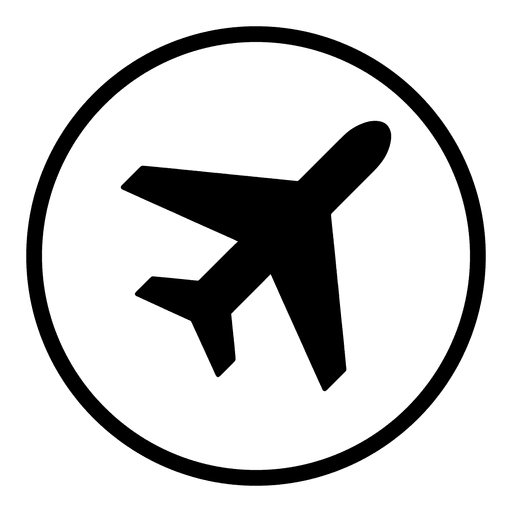 In most cases the flights will be booked centrally by EPF. However, there are occasions when a participant can book their own travel via the EPF travel agency but for this there has to be an approval from the EPF Events Officer. A link to the travel agency will be provided by EPF Events Officer with the confirmation of your registration. Flights should be arranged as soon as possible to avoid overpayingIf the flight exceeds 300€, please contact EPF Events Officer for approval. Without approval we will only reimburse up to 300€.Non-reimbursable expensesBookings arranged less than 10 working days before the event;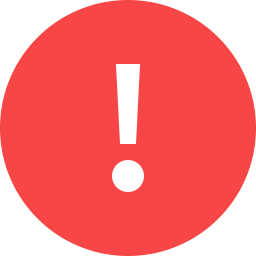 Additional insurance; Registered luggage (if your trip is 3 nights or shorter);Wrapping luggage;Changing seats;Parking at the airport.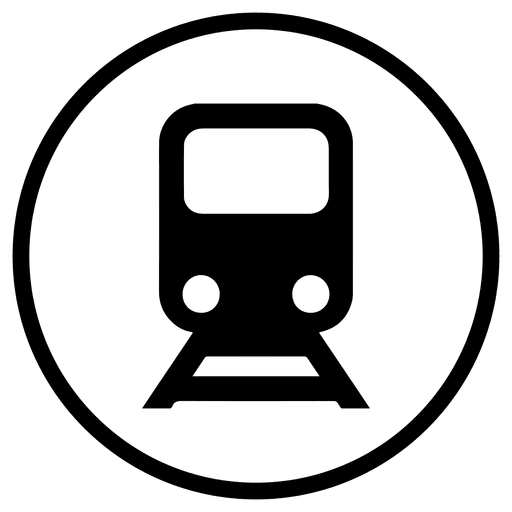 By train: for long trips (above 3h ride) participants are authorised to travel in first class (Eurostar: economy class). By car: reimbursement of 0,22€/KM. Please indicate the departure city/ address and the number of kilometres you drove in the form. This should be supported by a travel route planner (e.g. www.viamichelin.com).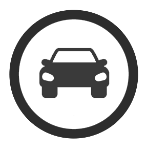 A maximum of 300€ will be reimbursed for this travel alternative and only upon prior approval. The reimbursement will in no case exceed the equivalent first-class rail fare. Please note that the flat rate of 0,22€/KM already includes all cost related to the use of the car (insurance, petrol, motorway fee, parking fees…).Non-reimbursable expenses (as this is included in the flat rate)ParkingPay tollInsurancePetrolSpeeding finesSubsistence allowanceLocal transport: The use of public transport is compulsory. Taxi (Uber) can be used only in case public transport is not available or in case of reduced mobility. Please justify any use of taxis on the reimbursement form. Without justification we will automatically deduct the expenses.Food & beverages: EPF will cover meals and drinks which are consumed before/ after the event and are not included in the seminar package.Hotel: If you are not able to arrive on the day of the event, EPF will cover and arrange one night of accommodation upon receiving justification. Any additional nights, not indicated in the registration form, will be at the cost of the participant. Please do not make your own bookings.Non-reimbursable expensesAdditional nights (without EPF’s Secretariat approval);Hotel bookings arranged by the participant without EPF’s Secretariat approval;Use of taxi without proper justification; Food and beverages which are included in the seminar package (e.g. extra lunch when lunch was offered during the conference);Alcoholic drinks;Mini bar purchases.We trust our participants to manage their expenses wisely and responsibly.Conversion rateAny expenses made in another currency than Euro has to be converted into Euro. The conversion must be calculated with the official European Commission website and the month in which the expenses were incurred should be used: http://ec.europa.eu/budget/contracts_grants/info_contracts/inforeuro/inforeuro_en.cfmSubmitting your reimbursement claimThe reimbursement form will be submitted by the claimant only after the event. Please use EPF reimbursement form to claim your expenses. All expenses have to be justified by original and itemised (listing the price for each item purchased) tickets or receipts. Each receipt will be numbered as a reference. Those are already pre-listed in the form. Please mention that number on the appropriate receipt. Please attach all original tickets, receipts, boarding passes and vouchers, and make a copy for your own records first.Please contact EPF Events Officer before the event for all expenses beyond or out of this policy and attach the written correspondence to the reimbursement form. If you do not attach the EPF approval, your extra expenses will not be reimbursed. Deadline for submissionThe form has to be sent to the EPF secretariat within one month after the event at the latest. After that date, EPF will not process any reimbursement.What should you attach to the form?Original receipts for the purchase of flight or train tickets – e-mails, e-tickets etc (if not purchased directly by EPF);The Secretariat approval – for expenses normally not covered;Original invoices/ receipts;Boarding passes (if you have an electronic version please attach the screenshot/ forward the pdf).Where should you send the reimbursement form to?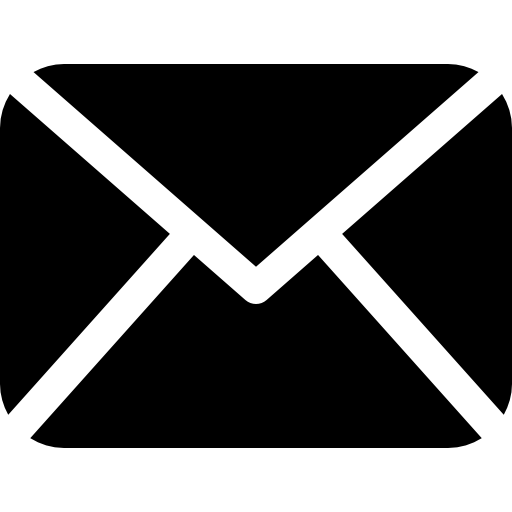 European Patients' Forum, c/o Anna TrzcinskaChaussée d’Etterbeek 180, 1040 Brussels, BelgiumHelp needed?For any query or for more information, please contact EPF Events Officer:Office phone number: +32(2)280 23 34Email: events@eu-patient.eu or anna.trzcinska@eu-patient.euAnnex – Template Reimbursement FormAny expenses made in another currency than Euro has to be converted in EURO. The conversion has to be calculated with the official EC website: http://ec.europa.eu/budget/contracts_grants/info_contracts/inforeuro/inforeuro_en.cfmSignature: ________________________________________________________________FOR EPF STAFF – DO NOT COMPLETEINFORMATIONINFORMATIONName of ClaimantAddress of the ClaimantEmail addressDate of the MeetingTitle of the MeetingAccount (general, project, ...)If you took a taxi please justify here (mobility, early or late departure, …)EXPENSES INCURREDEXPENSES INCURREDEXPENSES INCURREDEXPENSES INCURREDEXPENSES INCURREDItem (please use one row per item, if it is not sufficient insert as many rows as you need)Item (please use one row per item, if it is not sufficient insert as many rows as you need)CostCost# receiptItem (please use one row per item, if it is not sufficient insert as many rows as you need)Item (please use one row per item, if it is not sufficient insert as many rows as you need)in local currencyin €uro(Please list your receipts here with the reference you have inserted on the receipt)12345TOTALTOTALBANK DETAILSBANK DETAILSBANK DETAILSBANK DETAILSBANK DETAILSName of account holderCurrency of the accountName of BankAddress of BankAccount NumberIBAN CODESWIFT CODEDate inDate inExp. Generator approvalProjectBudgetLabel